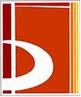 T.CBİLECİK ŞEYH EDEBALİ ÜNİVERSİTESİ FEN-EDEBİYAT FAKÜLTESİMOLEKÜLER BİYOLOJİ ve GENETİK BÖLÜMÜSTAJ PROGRAM DEFTERİÖĞRENCİNİNADI ve SOYADI :  NUMARASI	   :  ÖĞRENİM YILI :  ÖğrencininNumarası			: Adı ve Soyadı			: Tel				: E-posta			: Staj Dersi ve Dönemi	: Staj Başlama Tarihi		: Staj Bitiş Tarihi		: Toplam Çalışılan Gün	: Stajın Yapıldığı Kurum	: Kurum Yöneticisi(Mühür ve İmza)YAPILAN ÇALIŞMALARÇalışmanın Özeti:Öğrencinin İmzası				:…………………….....................Kurum Staj Sorumlusunun Onayı (İmza)	:…………………………………(*) Her staj günü için bu sayfadan çoğaltma yapılacaktır.ÇALIŞMA ÖZETİ Öğrencinin İmzası					: ……………………………………….Kurum Staj Sorumlusunun Onayı (İmza)		: ……………………………………….Öğrencinin İmzası					: ……………………………………….Kurum Staj Sorumlusunun Onayı (İmza)		: ……………………………………….Kurum Değerlendirme Yazısı (*)Kurum ya da Şirket Profili:Kurumun yönetim planını kısaca özetleyiniz.(Çalıştığınız bölümü, sorumlu personelin ünvanı, vs. yazınız )Kurum ya da Şirket Değerlendirmesi:(*) Buraya işyeri ile ilgili öğrencinin değerlendirmeleri yazılacaktır.ÖĞRENCİNİN         Adı ve Soyadı : Öğrenci Numarası : Bölümü ve Sınıfı : Adresi : Telefon Numarası : (*) Not değerlendirilmesi 100 puan üzerinden yapılır. Lütfen bu belgeyi staj başarı belgesi ile birlikte verilen adrese taahhütlü olarak gönderiniz.STAJ BAŞARI BELGESİ(GİZLİDİR)ÖğrencininAdı ve Soyadı :Sınıfı : Numarası : Staj Yaptığı Kurum Adı ve Adresi :Staja Başlayış ve Bitiş Tarihi :Staj Başarı DerecesiÖğrencinin:* Yalnız stajyerin devamsızlık yaptığı gün sayısı yazılacaktır.** Stajyer konusundaki düşünceler ayrı bir sayfada ek olarak verilebilir. *** Değerlendirme 100 puan üzerinden yapılacaktır. Yetkili Amirin:Adı ve Soyadı	:Unvanı :Mühür ve İmza :Tarih :Not: Lütfen, bu belgenin bir nüshasını, stajyer öğrencinin stajı bitiminde aşağıdaki adrese taahhütlü olarak gönderiniz.           Bilecik Üniversitesi           Fen-Edebiyat Fakültesi           Moleküler Biyoloji ve Genetik Bölümü Başkanlığı       	Gülümbe Yerleşkesi11210 Merkez-BİLECİKSTAJ DEĞERLENDİRME ÇİZELGESİAdı ve Soyadı : Bölümü : Numarası :* 50’nin altında puan alan öğrenci başarısız sayılır.Başarı için asgari not ortalaması 100 üzerinden 70’dir. *Değerlendirme Komisyonu Program Kurulu					…. / … / ………Başkan				Üye				ÜyeKurum Staj SorumlusuKurum Staj SorumlusuKurum YöneticisiAdı ve SoyadıUnvanıTelE-postaGünTarihYapılan Çalışmanın Kısa TanımıGÜNTARİHYAPILAN ÇALIŞMANIN KISA TANIMI1234567891011121314GÜNTARİHYAPILAN ÇALIŞMANIN KISA TANIMI15161718192021222324252627282930Staja Başlama Tarihi :                                     Stajı Bitirme Tarihi :Staja Başlama Tarihi :                                     Stajı Bitirme Tarihi :Staja Başlama Tarihi :                                     Stajı Bitirme Tarihi :Staja Başlama Tarihi :                                     Stajı Bitirme Tarihi :Staj Yaptığı Sayısı :                                   Staj Yapmadığı Gün Sayısı :                                                                                 (Tatil-Hasta)Staj Yaptığı Sayısı :                                   Staj Yapmadığı Gün Sayısı :                                                                                 (Tatil-Hasta)Staj Yaptığı Sayısı :                                   Staj Yapmadığı Gün Sayısı :                                                                                 (Tatil-Hasta)Staj Yaptığı Sayısı :                                   Staj Yapmadığı Gün Sayısı :                                                                                 (Tatil-Hasta)Staj Yaptığı Kurum  (Adı ve Adresi) :Staj Yaptığı Kurum  (Adı ve Adresi) :Staj Yaptığı Kurum  (Adı ve Adresi) :Staj Yaptığı Kurum  (Adı ve Adresi) :Çalıştığı Birim/Birimler :Çalıştığı Birim/Birimler :Çalıştığı Birim/Birimler :Çalıştığı Birim/Birimler :NOT (*)NOT (*)DÜŞÜNCELERDevamÇalışma ve gayretAmirlerine karşı tavrıİşi vaktinde ve tam yapmaGörev arkadaşlarına karşı tavrıÇalıştığı yerdeki amirlerin görev unvanı imzasıÇalıştığı yerdeki amirlerin görev unvanı imzasıSonuç ve Onay(Firma Kaşesi olacak)Sonuç ve Onay(Firma Kaşesi olacak)Çalıştığı BölümÇalışma Süresi(Hafta / Gün)İşe Gösterdiği İlgiDevam Durumu*Başarı Notu***////////DeğerlendirmeAğırlık (%)Aldığı NotAğırlıklı ÇarpımRapor Dosyası30İşyeri Yöneticisi Raporu  30*Denetçi Öğretim Elemanı Raporu20Mülakat20Değerlendirmeye İlişkin Özel NotlarSaptanan Başarı NotuSonuç